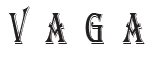 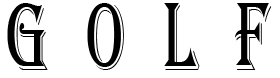 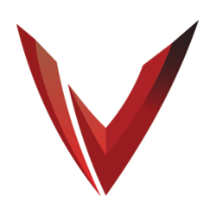 SALES ORDERSALES ORDERSALES ORDERSALES ORDER1907 Highland Park Rd. 1907 Highland Park Rd. DATEWooster, OH 44691 Wooster, OH 44691 PO #Phone: (330) 231-9302Phone: (330) 231-9302Website:  www.vagagolf.comWebsite:  www.vagagolf.comVENDORVENDORCREDIT CARD INFOCREDIT CARD INFOCREDIT CARD INFOCompany Name: Company Name: Name: Name: Name: Contact: Contact: Credit Card: Credit Card: Credit Card: Street Address: Street Address: Expiration Date: Expiration Date: Expiration Date: City, ST   ZIP: City, ST   ZIP: CVV Code: CVV Code: CVV Code: Phone: Phone: Zip Code: Zip Code: Zip Code: SHIPPING ADDRESSSHIPPING ADDRESSSHIPPING ADDRESSSHIPPING TERMSSHIPPING TERMSSHIPPING TERMSITEM #DESCRIPTIONDESCRIPTIONQTYUNIT PRICETOTALSUBTOTALComments or Special InstructionsComments or Special InstructionsComments or Special InstructionsTAXThank you for your business!Thank you for your business!Thank you for your business!SHIPPINGThank you for your business!Thank you for your business!Thank you for your business!OTHERThank you for your business!Thank you for your business!Thank you for your business!TOTAL